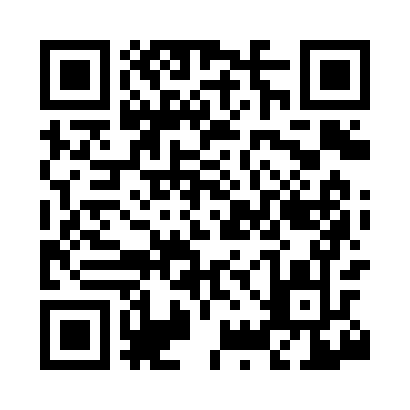 Prayer times for Country Knolls, New York, USAWed 1 May 2024 - Fri 31 May 2024High Latitude Method: Angle Based RulePrayer Calculation Method: Islamic Society of North AmericaAsar Calculation Method: ShafiPrayer times provided by https://www.salahtimes.comDateDayFajrSunriseDhuhrAsrMaghribIsha1Wed4:195:4812:524:467:579:272Thu4:175:4712:524:477:589:283Fri4:155:4612:524:477:599:304Sat4:145:4412:524:478:009:315Sun4:125:4312:524:488:019:336Mon4:105:4212:524:488:029:347Tue4:085:4112:524:488:039:368Wed4:075:3912:524:498:059:389Thu4:055:3812:524:498:069:3910Fri4:035:3712:524:498:079:4111Sat4:025:3612:524:508:089:4212Sun4:005:3512:524:508:099:4413Mon3:595:3412:524:508:109:4514Tue3:575:3312:524:518:119:4715Wed3:565:3212:524:518:129:4816Thu3:545:3112:524:518:139:5017Fri3:535:3012:524:528:149:5118Sat3:515:2912:524:528:159:5319Sun3:505:2812:524:528:169:5420Mon3:495:2712:524:538:179:5621Tue3:475:2612:524:538:189:5722Wed3:465:2512:524:538:199:5923Thu3:455:2412:524:548:2010:0024Fri3:445:2412:524:548:2110:0125Sat3:425:2312:524:548:2210:0326Sun3:415:2212:524:558:2310:0427Mon3:405:2212:524:558:2410:0528Tue3:395:2112:534:558:2510:0729Wed3:385:2012:534:568:2510:0830Thu3:375:2012:534:568:2610:0931Fri3:365:1912:534:568:2710:10